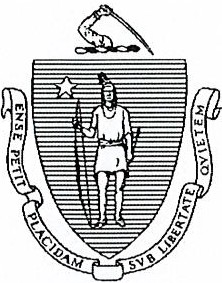 Jeffrey C. RileyCommissionerNovember 22, 2019Massachusetts Department of Elementary and Secondary Education75 Pleasant Street, Malden, Massachusetts 02148-4906	Telephone: (781) 338-3000TTY: NET. Relay 1-800-439-2370Veronica ConformeChief Executive Officer, UP Education Network 90 Canal Street, Suite 610Boston, MA 02 1 14Dear Ms. Conforme:Lauren Woo and Manuel Monteiro have briefed me on the work done by members of your staff and Department of Elementary and Secondary Education staff to review the salary amounts in the career  ladder compensation plan included in the Turnaround Plan of UP Academy Holland. As anticipated, this review has resulted in proposed salary adjustments , which will attract, retain, and reward effective  teachers in order to better serve the needs of students at the school. I have approved the adjustments to the salary scal e and am authori zing UP Education Network to implement the changes, J anuary I , 2020. The revised Appendix A of the UP Academ y Holland Turnaround Plan i s attached for your reference.You should plan to communicate the new career ladder scale and individual salary expectations to teachers in UP Academy Holland and to implement the new salary schedules in recruiting and hiring new teachers.I appreciate all of your efforts to improve the academic performance of students at UP Academy Holland.If you need further assistance, please contact Lauren Woo (lwoo@doe.mass.edu) or Russell Johnston(rjohnston@doe.mass.edu).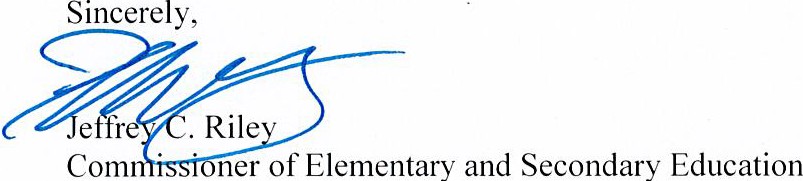 Cc:	Russell Johnston , Senior Associate Commissioner , Department of Elementary and SecondaryEducationLauren Woo, Director of the Strategic Transformation Region , Department of Elementary and Secondary EducationMike  Bower, Chief Operating Officer , UP  Education NetworkVictoria Thompson , Principal , UP Academy HollandEnclosure